基本信息基本信息 更新时间：2024-05-06 18:59  更新时间：2024-05-06 18:59  更新时间：2024-05-06 18:59  更新时间：2024-05-06 18:59 姓    名姓    名牛气冲天牛气冲天年    龄40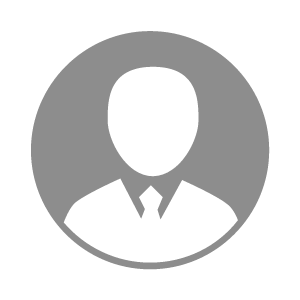 电    话电    话下载后可见下载后可见毕业院校湖北荆州水产养殖学院邮    箱邮    箱下载后可见下载后可见学    历大专住    址住    址期望月薪10000-20000求职意向求职意向配合料销售经理,大客户经理配合料销售经理,大客户经理配合料销售经理,大客户经理配合料销售经理,大客户经理期望地区期望地区不限不限不限不限教育经历教育经历就读学校：荆州水产养殖学院 就读学校：荆州水产养殖学院 就读学校：荆州水产养殖学院 就读学校：荆州水产养殖学院 就读学校：荆州水产养殖学院 就读学校：荆州水产养殖学院 就读学校：荆州水产养殖学院 工作经历工作经历工作单位：嘉吉饲料有限公司 工作单位：嘉吉饲料有限公司 工作单位：嘉吉饲料有限公司 工作单位：嘉吉饲料有限公司 工作单位：嘉吉饲料有限公司 工作单位：嘉吉饲料有限公司 工作单位：嘉吉饲料有限公司 自我评价自我评价出生于农村，热爱农业和养殖。出生于农村，热爱农业和养殖。出生于农村，热爱农业和养殖。出生于农村，热爱农业和养殖。出生于农村，热爱农业和养殖。出生于农村，热爱农业和养殖。出生于农村，热爱农业和养殖。其他特长其他特长